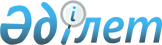 Аққулы ауданы Ямышев ауылдық округінің Ямышево ауылындағы кейбір көшелерін қайта атау туралыПавлодар облысы Аққулы ауданы Ямышев ауылдық округі әкімінің 2023 жылғы 9 қарашадағы № 1-03/7 шешімі
      Қазақстан Республикасының "Қазақстан Республикасының әкімшілік-аумақтық құрылысы туралы" Заңының 14-бабының 4) тармақшасына, Қазақстан Республикасының "Қазақстан Республикасындағы жергілікті мемлекеттік басқару және өзін - өзі басқару туралы" Заңының 35 - бабының 2 - тармағына, Ямышев ауылдық округі Ямышево ауылы тұрғындарының пікірін ескере отырып және 2023 жылғы 30 мамырдағы облыстық ономастика комиссиясының қорытындысы негізінде, Ямышев ауылдық округінің әкімі ШЕШІМ ҚАБЫЛДАДЫ:
      1. Ямышев ауылдық округінің Ямышево ауылындағы келесі көшелері:
      "Киров" көшесі "Григорий Потанин" көшесі;
      "Советов" көшесі "Қайрат Рысқұлбеков" көшесі;
      "Молодежная" көшесі "Александр Затаевич" көшесі болып қайта аталсын.
      2. Осы шешімнің орындалуын бақылауды өзіме қалдырамын.
      3. Осы шешім оның алғашқы ресми жарияланған күнінен кейін күнтізбелік он күн өткен соң қолданысқа енгізіледі.
					© 2012. Қазақстан Республикасы Әділет министрлігінің «Қазақстан Республикасының Заңнама және құқықтық ақпарат институты» ШЖҚ РМК
				
      Аққулы ауданы Ямышев ауылдық округінің әкімі 

Б. Рахметова
